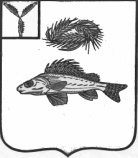 СОВЕТНОВОКРАСНЯНСКОГО МУНИЦИПАЛЬНОГО ОБРАЗОВАНИЯЕРШОВСКОГО РАЙОНА САРАТОВСКОЙ ОБЛАСТИРЕШЕНИЕот  03.06.2019  года								№ 11-33В соответствии с частью 4 статьи 7 Федерального закона от 06.10.2003 №131-ФЗ «Об общих принципах организации местного самоуправления в Российской Федерации», руководствуясь Уставом Новокраснянского муниципального образования Ершовского муниципального района, Совет Новокраснянского муниципального образования Ершовского муниципального района РЕШИЛ:Внести в Положение о порядке принятия лицами, замещающими муниципальные должности Новокраснянского муниципального образования на постоянной основе, почетных и специальных званий, наград и иных знаков отличия (за исключением научных, спортивных) иностранных государств, международных организаций, политических партий, иных общественных объединений и других организаций, утвержденное решением Совета Новокраснянского муниципального образования от 25.06.2018 №91-173 следующие изменения:В Приложениях №№ 1,2 к Положению слова «Председателю Совета» заменить словом «Главе»;в пункте 5 Положения слова «Собранием (Советом)» заменить словом «Советом».Разместить настоящее решение на официальном сайте администрации Ершовского  муниципального района.Глава Новокраснянского муниципального образования                                                 Е.Ю.Кузнецова              О внесении изменений в решениеСовета Новокраснянского муни-ципального образования от 25.06.2018№ 91-173